Publicado en Madrid el 20/04/2023 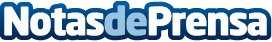 123tinta.es explica cómo mantener el orden en casa con el gadget que arrasa en las redes sociales Las etiquetadoras y rotuladoras hacen la vida más fácil ya que ayudan a saber dónde buscar cada cosa. Estos dispositivos ofrecen muchas ventajas en comparación con las impresoras láser o de inyección de tintaDatos de contacto:Araceli Fernandez91 302 28 60Nota de prensa publicada en: https://www.notasdeprensa.es/123tinta-es-explica-como-mantener-el-orden-en Categorias: Hardware Madrid Consumo http://www.notasdeprensa.es